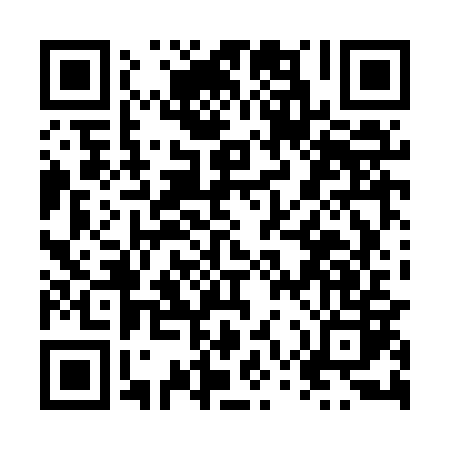 Prayer times for Kolbuszowa Gorna, PolandWed 1 May 2024 - Fri 31 May 2024High Latitude Method: Angle Based RulePrayer Calculation Method: Muslim World LeagueAsar Calculation Method: HanafiPrayer times provided by https://www.salahtimes.comDateDayFajrSunriseDhuhrAsrMaghribIsha1Wed2:475:0812:305:367:5310:042Thu2:445:0612:305:377:5410:073Fri2:405:0412:305:387:5610:104Sat2:375:0312:305:387:5710:125Sun2:345:0112:305:397:5910:156Mon2:314:5912:295:408:0010:187Tue2:274:5812:295:418:0210:218Wed2:244:5612:295:428:0310:249Thu2:214:5412:295:438:0510:2710Fri2:174:5312:295:448:0610:3011Sat2:144:5112:295:458:0810:3312Sun2:144:5012:295:468:0910:3613Mon2:134:4812:295:478:1110:3714Tue2:134:4712:295:478:1210:3815Wed2:124:4612:295:488:1410:3916Thu2:114:4412:295:498:1510:3917Fri2:114:4312:295:508:1610:4018Sat2:104:4212:295:518:1810:4019Sun2:104:4012:295:518:1910:4120Mon2:094:3912:295:528:2010:4221Tue2:094:3812:295:538:2210:4222Wed2:094:3712:305:548:2310:4323Thu2:084:3612:305:558:2410:4424Fri2:084:3412:305:558:2610:4425Sat2:074:3312:305:568:2710:4526Sun2:074:3212:305:578:2810:4527Mon2:074:3112:305:578:2910:4628Tue2:064:3112:305:588:3010:4629Wed2:064:3012:305:598:3110:4730Thu2:064:2912:306:008:3310:4731Fri2:064:2812:316:008:3410:48